ΣΥΛΛΟΓΟΣ ΕΚΠΑΙΔΕΥΤΙΚΩΝΠΡΩΤΟΒΑΘΜΙΑΣ ΕΚΠΑΙΔΕΥΣΗΣΙΚΑΡΙΑΣ - ΦΟΥΡΝΩΝekpaideutikoi_ikarias_fournwn@yahoo.grτηλέφωνο: 6973062590ΑΠ:    , 12/11/17ΠΡΟΣ:Δ/νση Π.Ε. ΣάμουΠερ/κή Δ/νση Εκπ/σης Β. Αιγαίου Υπουργείο ΠαιδείαςΚΟΙΝ: Μέλη ΣυλλόγουΓΙΑ ΤΗΝ ΠΡΟΣΧΟΛΙΚΗ ΑΓΩΓΗΗ κυβέρνηση ΣΥΡΙΖΑ-ΑΝΕΛ εντείνει την επίθεσή της στις ζωές μας. Νέα μέτρα βρίσκονται στα σκαριά, ενώ ακόμα δεν έχουν εφαρμοστεί και αυτά που ψηφίστηκαν στο 3ο και 4ο Μνημόνιο. Την ίδια στιγμή η κυβέρνηση δεν έχει πάρει ούτε ένα μέτρο για τη θεσμοθέτηση της 2χρονης Προσχολικής Αγωγής. Αντιθέτως, διαμορφώνει ένα ασφυκτικό πλαίσιο για το Νηπιαγωγείο όπως και για όλη την εκπαίδευση. Ορίζει υποχρεωτικότητα μόνο για Νήπια, προχώρησε στον διπλασιασμό από 7 σε 14 παιδιά ως ελάχιστο αριθμό για λειτουργία νηπιαγωγείου, έθεσε νέους περιορισμούς στο Ολοήμερο, προχώρησε σε αύξηση ωραρίου, θεσμοθέτησε τις μετακινήσεις μαθητών, 25αρια τμήματα, ακατάλληλα κτήρια κ.ά.Ταυτόχρονα στους Δημοτικούς Παιδικούς Σταθμούς το 60% των εργαζομένων προσλαμβάνεται με κάθε είδους συμβάσεις με ημερομηνία λήξης, οι νεαρές λαϊκές οικογένειες αγκομαχάνε κάθε χρόνο να βρουν θέση για τα παιδιά τους, πληρώνοντας τροφεία στους δημοτικούς παιδικούς σταθμούς, που η χρηματοδότησή τους συναρτάται κατά κύριο λόγο από το ΕΣΠΑ. Το 50% των παιδιών είναι έξω από κάθε δομή. Χτυπιέται το δικαίωμα στη μητρότητα και αυτό σε συνδυασμό  με την οικονομική ανέχεια βάζει πρόσθετα εμπόδια στα νέα ζευγάρια.Υπό αυτές τις συνθήκες δεν μπορούμε παρά να δούμε με καχυποψία το θέμα της συγχώνευσης των τμημάτων Νηπιαγωγών και Βρεφονηπιοκόμων όπως αυτό έρχεται στην επικαιρότητα μέσα από διάφορες ανακοινώσεις και με βάση πληροφορίες από τη σύνοδο προέδρων των παιδαγωγικών τμημάτων καθώς και κείμενου ενός «Δικτύου Πρακτικών Ασκήσεων». Οι αλλαγές που προτείνουν δεν έχουν καμία σχέση με τη σύγχρονη κοινωνική ανάγκη όλα τα παιδιά που βρίσκονται στην προσχολική ηλικία να βρίσκονται με ευθύνη του κράτους σε δημόσιες, αναβαθμισμένες και δωρεάν δομές. Είναι φανερό ότι υπάρχουν πολλαπλές στοχεύσεις όλων των κυβερνήσεων, της ΚΕΔΕ αλλά και των Παιδαγωγικών Σχολών που σχετίζονται με αλλαγές στη δομή και το περιεχόμενό της Προσχολικής Αγωγής. Το κυβερνητικό σχέδιο είναι συνέχεια των προηγούμενων "σχεδίων Αθηνά" και των συγχωνεύσεων που έκαναν Νέα Δημοκρατία και ΠΑΣΟΚ.	Με ευθύνη της κυβέρνησης και του Υπουργείου Παιδείας πρέπει να ξεκαθαρίσει ΑΜΕΣΑ το τοπίο, η θολούρα που η ίδια δημιουργεί εσκεμμένα, μαζί με την ΚΕΔΕ και τις Διοικήσεις των Πανεπιστημίων προωθώντας διαφόρων ειδών συμφέροντα. Η φροντίδα και η εκπαίδευση του παιδιού με ευθύνη του κράτους είναι διεκδίκηση πρώτης γραμμής για το συνδικαλιστικό κίνημα. Απέναντι στην κυβερνητική κοροϊδία, πρέπει να δυναμώσει ο κοινός αγώνας για:Να εξασφαλιστεί με καθολικό τρόπο, δημόσια και δωρεάν φοίτηση όλων των παιδιών προσχολικής ηλικίας, από τη μικρή βρεφική έως και τη νηπιακή ηλικία. Αυτό σημαίνει ότι εδώ και τώρα: 1) πρέπει να υλοποιηθεί το αίτημα για δίχρονη υποχρεωτική προσχολική αγωγή. Να λειτουργήσει παντού Ολοήμερο Νηπιαγωγείο για όλα τα παιδιά. 2) πρέπει τώρα όλα τα παιδιά κάτω των 4 ετών να εγγραφούν σε δημόσιους παιδικούς σταθμούς χωρίς τροφεία.Να προσληφθεί μόνιμο προσωπικό σε παιδαγωγούς, ειδικούς επιστήμονες, βοηθητικό προσωπικό, τόσους όσοι χρειάζονται για να καλυφθούν οι ανάγκες.Ενιαίο, παιδαγωγικά αναβαθμισμένο πρόγραμμα αγωγής, που να ανταποκρίνεται στις σύγχρονες αναπτυξιακές ανάγκες της κάθε ηλικίας, με ευθύνη του κράτους και χωρίς καμία εμπλοκή Δήμων, ΜΚΟ και επιχειρήσεων. Να παρθούν όλα τα αναγκαία μέτρα, όπως είναι οι συνθήκες υγιεινής, ασφάλειας και διατροφής των παιδιών, με ευθύνη του κράτους και με πρόσληψη του αναγκαίου προσωπικού (μάγειροι, τραπεζοκόμοι κ.τ.λ). Κατάργηση κάθε επιχειρηματικής δραστηριότητας στο χώρο της Παιδείας. Η Προσχολική Αγωγή δεν είναι εμπόρευμα για να δίνεται με κουπόνια. Είναι ανάγκη και πρέπει να δίνεται δημόσια και δωρεάν σε όλους!Μόνιμη και σταθερή δουλειά για όλους τους εργαζόμενους. Καμία απόλυση αναπληρωτή.  Η πολιτική της σημερινής και των προηγούμενων κυβερνήσεων κινείται σε εντελώς διαφορετική κατεύθυνση. Υπονομεύει τα μορφωτικά και εργασιακά δικαιώματα, φορτώνει το κόστος στους γονείς, ανοίγει δρόμο για την ακόμα μεγαλύτερη εμπορευματοποίηση της Προσχολικής Αγωγής, μέσω των Δήμων ή οτιδήποτε άλλο. Το δημόσιο Νηπιαγωγείο δεν κινδυνεύει από τους εργαζόμενους σε άλλους χώρους, π.χ. στους παιδικούς σταθμούς, αλλά από την πολιτική της κυβέρνησης και της ΝΔ, τις κατευθύνσεις της Ε.Ε., την αντιλαϊκή πολιτική, που τσακίζει μορφωτικά και εργασιακά δικαιώματα. Βάζουμε στο στόχαστρο τον πραγματικό αντίπαλο! Παλεύουμε μαζί με όλους τους εργαζόμενους και  τους γονείς των λαϊκών οικογενειών.Για το ΔΣ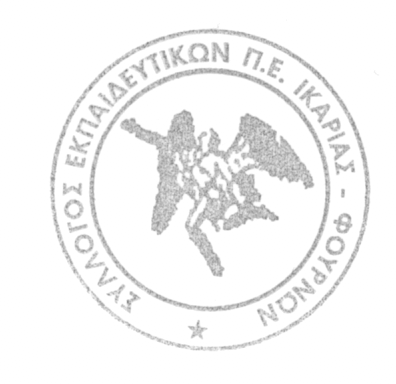 Η Πρόεδρος                                                                Η ΓραμματέαςΣωτηρίου Αναστασία                                                 Γλαρού Αθηνά